Výukový materiál vytvořený v rámci projektu „EU peníze školám“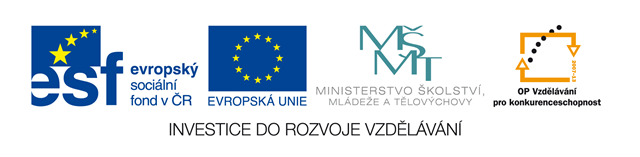 Škola: Střední škola právní – Právní akademie, s.r.o.Typ šablony:	III/2 Inovace a zkvalitnění výuky prostřednictvím ICTProjekt: 				CZ.1.07/1.5.00/34.0236Tematická oblast:	ÚčetnictvíAutor: 				Ing. Vlasta StrakováTéma: 				Účtová osnovaČíslo materiálu: 	VY_32_INOVACE_UC_08_účtová osnova Datum tvorby: 		2. 5. 2013Anotace: 	Prezentace je určena pro žáky 2., 3. 4. ročníku SŠ, slouží k procvičení učiva a ověření znalostí žáků.Klíčová slova: 	účtová osnova, účty aktivní, pasivní nákladové, výnosovéÚČTOVÁ OSNOVA 10 účtových tříd aktivní účty pasivní účty nákladové účty výnosové účtyCVIČENÍPříklad - Najděte v účtové (účetní) osnově čísla účtu a rozhodněte, zda je jedná o aktivní nebo pasivní účetBěžný účetPozemkyOdběrateléPeníze v pokladněD dodavateléMateriál na skladěDaň z příjmuKrátkodobé bankovní úvěrySoftwareZaměstnanciPohledávky za zaměstnanciPříklad – K následujícím číslům účtu napište název a určete, zda se jedná o účet nákladový nebo výnosový501662531512604663521542549502601648CVIČENÍ – ŘEŠENÍPříklad  Běžný účet				221	aktivníPozemky				031	aktivníOdběratelé				311	aktivní Peníze v pokladně	211	aktivní D dodavatelé			321	pasivníMateriál na skladě	112	aktivní Daň z příjmu			341	pasivníKrátkodobé bankovní úvěry231	pasivníSoftware				013	aktivní Zaměstnanci			331	pasivníPohledávky za zaměstnanci335	aktivníPříklad – K následujícím číslům účtu napište název a určete, zda se jedná o účet nákladový (N) nebo výnosový (V)501	Spotřeba materiálu		N662	Úroky přijaté				V531	Daň silniční					N512	Cestovné						N604	Tržby za zboží				V521	Mzdové náklady			N542	Prodaný materiál			N549	Manka a škody				N502	Spotřeba energie			N601	Tržby za vlastní výrobky	V648	Ostatní provozní výnosy	VZDROJEMrkosová J.: Účetnictví 2011, vydání první, Brno, Computer Press, a.s., 2011, ISBN 978-80-251-3422-1Není-li uveden zdroj, je použitý materiál z vlastních zdrojů autorky.